SAINT JOHN'S ACADEMY, ALLAHABADCLASS 2 SEC ……     SOCIAL STUDIES RECAPITULATION WORKSHEET 2014 – 2015NAME : _ _ _ __ _ _ _ _ _ _ _ __ _ _ _ _ _ _ _ __ _ _ _ _                ADM. CODE……….  1) Fill in the blanks : Food keep us _ _ _ _ _ _ _ __ _.We should _ _ _ _ _ __ _ the trees.Pushing others is a _ _ _ _ _ __ habit.Our _ _ _ __ _ __ _ _ is named after Bharat.Do not _ _ _ _ _ __ out of a bus window.2) Draw hands on the clock to show the time you have :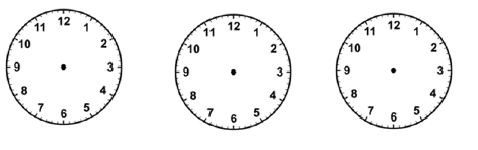  	       Breakfast			    Lunch			Dinner3) Name them :A national festival : _ _ _ __ _ _ _ _  A religious festival : _ _ _ __ _ _ _ _  5) Paste or draw any three healthy food and label them :
*-*-*-*COMPUTER SCIENCE1) Fill in the blanks :	Computers are used in _ _ _ __ _ _ _ _  for keeping a record of patients.Computers are used in _ _ _ __ _ _ _ _  for storing details of items and printing bills.My father uses a computer at his _ _ _ __ _ _ _ _  .My teacher uses a computer in the _ _ _ __ _ _ _ _  for preparing Report Cards.I love to play games on a computer at _ _ _ __ _ _ _ _  .2) Answer the following questions :3) Paste or draw the three types of computers and name them :4) Draw and colour the four main parts of a computer and name them.ENGLISH1) Pick out the correct naming word from the box below and write them under the correct heading :2) Match the pairs with the same colour :3) Fill in the blanks with the correct Preposition :The cup is _ _ _ __ _ _ _ _  the table. ( in / on)Tina jumped _ _ _ __ _ _ _ _  the pool. (above / into)We sleep _ _ _ __ _ _ _ _  9 O’clock (at / on)I cut my finger _ _ _ __ _ _ _ _  a knife. (with / of)4) Use the code to find the secret message. Then answer the questions : Message : Answer : _ _ _ __ _ _ _ _ _ _ _ __ _ _ _ _ _ _ _ __ _ _ _ _ _ _ _ __ _ _ _ _  Answer : _ _ _ __ _ _ _ _ _ _ _ __ _ _ _ _ _ _ _ __ _ _ _ _ _ _ _ __ _ _ _ _  5) Make sentences :6) Answer the following questions :7) Rearrange the words to make proper sentences :*-*-*-SCIENCE1) Make an image of a leaf using a real leaf, a piece of paper and crayon :2) Give one word answer :_ _ _ __ _ _ _ _  grow from seeds.The _ _ _ __ _ _ _ _  helps us to taste._ _ _ _ _ _ _ _ _  are small plants with soft stems.We need _ _ _ __ _ _ _ _  to breathe.Our body is covered by _ _ _ __ _ _ _ _  .The upper part of the leg is called the  _ _ _ __ _ _ _ _  .3) Unscramble the words : The skin on the head : _ _ _ __ _ _ _ _    LAPSCWhere the hand joins the arm: _ _ _ __ _ _ _ _  TRIWS4) Draw and label any two parts of your body.5) Stick a leaf of a shrub here and answer the following questions:*--*--END--*--*MATHEMATICS1) Fill in the blanks :Write in expanded form : 973 = _ _ _ __ _ _ _ _ _ _ _ __ _ _ _ _ _ _ _ __ _ _ _ _  8 tens + 8 ones = _ _ _ __ _ _ _ _  .The number between 79 and 81 is _ _ _ __ _ _ _ _  .One less than 400 is _ _ _ __ _ _ _ _  .The smallest number formed by digits 4 , 0  , 3  is _ _ _ __ _ _ _ _  .5 more than 50 is _ _ _ __ _ _ _ _  .The place value of 5 in 521 is _ _ _ __ _ _ _ _  .56 – 16 = _ _ _ __ _ _ _ _  2) Draw the beads on the abacus to show the given number. Also write in words :3) Write in ascending order – 4) Write in descending order – 5) Complete the lines :6) Think carefully and answer the questions :There are 26 letters in English Alphabet. What position does K occupy ? _____________________Use ordinal number to tell the position of letter ‘G’ in the word ‘ENGLISH’. _______________________Write the short form of eighteenth. __________________7) Solve the following : 	8) Name the shapes : 	9) Put the correct sign : (< , > or =) 	*-*-*-*'S ACADEMY, Class : II 				         Subject : Hindi   Name : ……………………………………………....…  Roll No……....  Adm. No................... date: ......................iz”u ƒ&	viuh QksVks yxkdj vius ckjs esa ik¡p iafDr;ksa esa ifjp; nks&	¼1½			¼2½		¼3½		¼4½		¼5½	iz”u „&	xjeh esa feyus okys nks Qyksa vkSj nks lfCt;ksa ds uke crkvks&			¼1½		¼1½			¼2½		¼2½iz”u …&	bu ek=kvksa dk iz;ksx djds nks “kCn fy[kks&	  a	  	 ¡	[P.T.O.][Page - 2]iz”u †&	uhps fn, x, “kCnksa dks lgh txg ij fy[kks&				fe=  ]  f”k{kd  ]  vKkr		{k.k  ]  Kkuh  ]  vkJe		vkKk  ]  ea=			Jfed  ]  Je	{k &	= &	K &	J &					¼lekIr½4)Write two good habits which you have learnt in school.Ans.Q.1)What is a computer ?Ans.Q.2)Write any two places where computers are used ?Ans.Ritafishknifeparrotgardenerdoctorink-potyakhospitaleraserNew DelhiNew DelhiNamePlaceAnimalThinguncledaughterfather madam sirmother son aunt abcdefghijklm12345678910111213nopqrstuvwxyz141516171819202122232425261) 8152311852515211) 2)311425152119239132)looked :colour : Q.1)What did the monkey do when Johny made funny faces ?Ans.Q.2)Where did the monkey climb to eat the banana ?Ans.1)write with I pencil a .2)capital India of the New Delhi is .Step 1)Take a nice clean leaf.Step 2)Put it on your desk.Step 3) Cover the leaf with a piece of white paper.Step 4)Take your crayon and colour on the paper.Step 5)Now cut the image of the leaf and paste it below.Q.1)What is the name of this plant ?Ans.Q.2)What colour flowers does it have ?Ans.99109119190191872798809808863672,674, 345,445, TOTOTOTO362965729+47+39–26–11X7415451405405199200219209